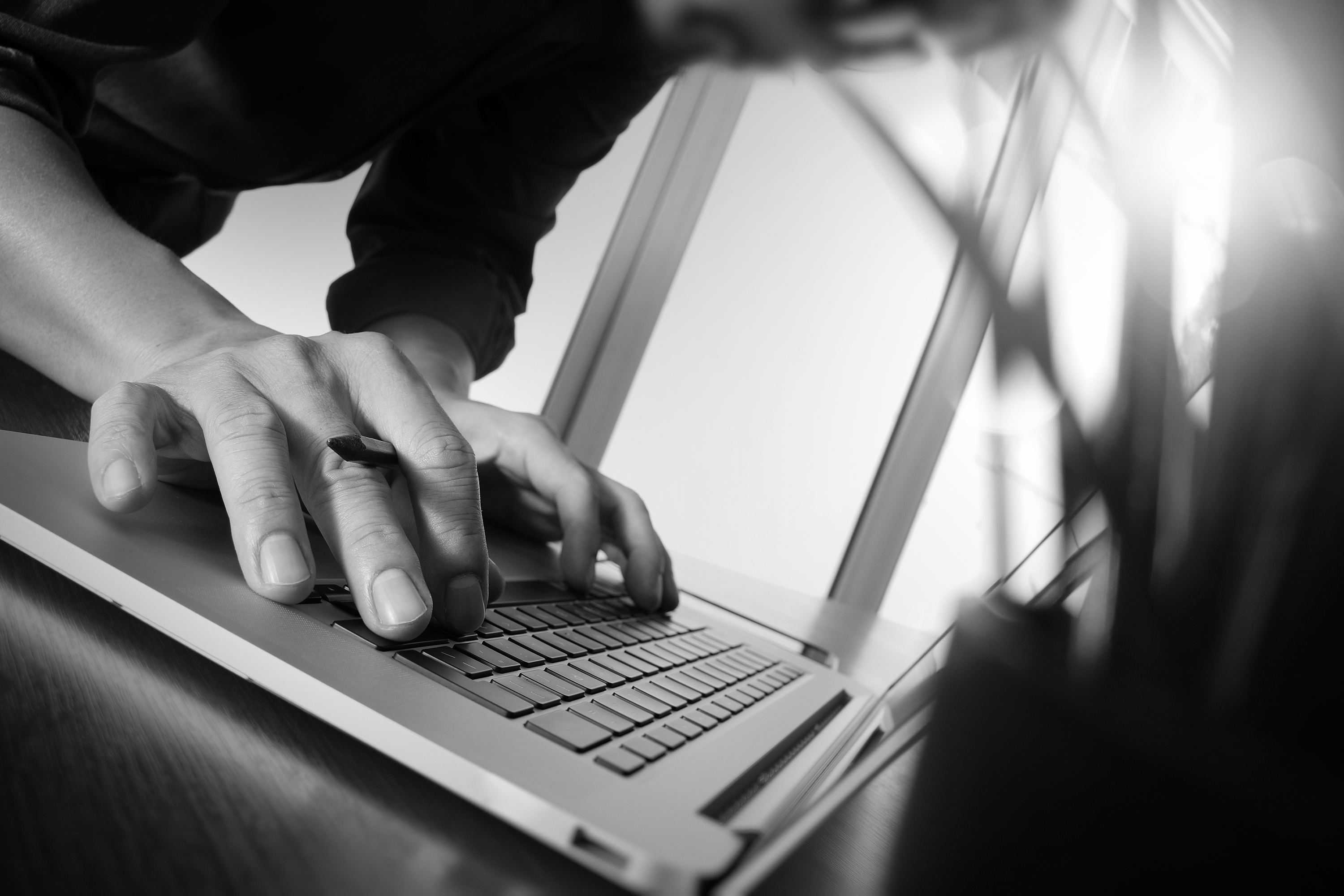 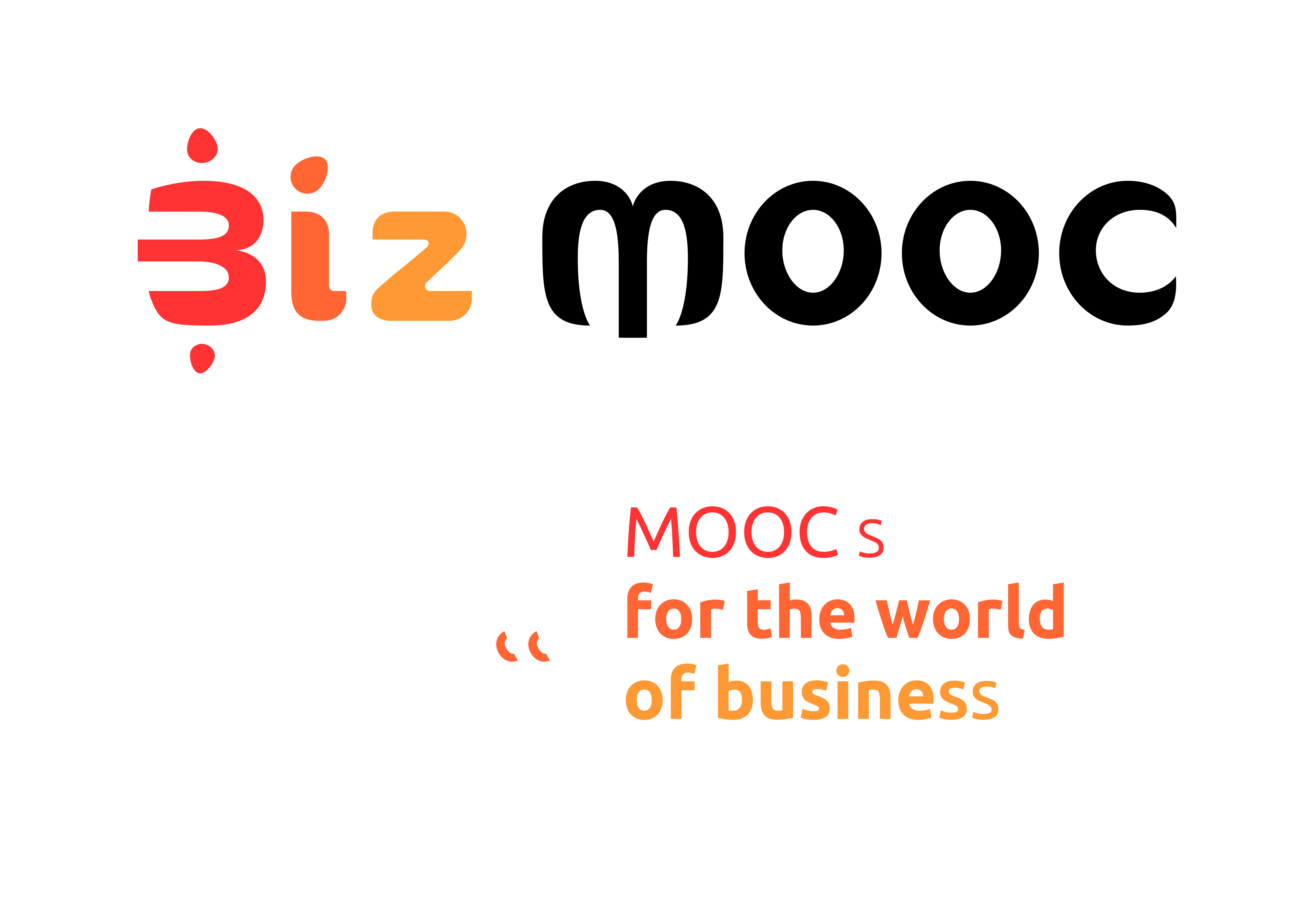 Post-Course Survey MOOC ParticipantsIn this document, we highlight potential questions to be asked in a post-course survey to MOOC participants which is adressed at professional lifelong learners (“the world of business”). We have created them for the BizMOOC project. There are general questions for all 3 Pilot MOOCs we have done and specific questions for each MOOC according to topic & specific target audience. Feel free to use, adapt, it has an open license. (CC-BY license). MA means Multiple Answers and MC means Multiple Choice. There is also a Pre-Course Survey existing on mooc-book.eu contrasting the questions after course implementation.GENERAL QUESTIONSWas this the first time you took part in a free online course?YesNoWere your expectations for the course fulfilled? (MC)1 (not fulfilled)2345 (completely fulfilled)If not, what was missing?...Did you complete the course? (MC) (If the platform allows to send  the post survey to all users)I’ve finished the complete courseI thought I would have time, but I did not It was boring The contents weren’t interesting It required too much effort It required prior knowledge that I did not have The use of the platform was difficult for meI’ve finished the parts I wanted to followOtherIf you chose "Other"  you can provide more details here: …Did the opportunity to earn a [certificate/badge/statement of participation/achievement] encourage you to complete the course?YesNoHow would you rate the quality of the course materials? (MC)1 (very poor)2345 (excellent)How would you rate the quality of the course activities? (MC)1 (very poor)2345 (excellent)How would you rate the length of the course? (MC)1 (not appropriate)2345 (appropriate)How would you rate the degree of difficulty of the course? (MC)1 (very easy)2345 (very difficult)How would you rate the understandability of the course? (MC)1 (very poor)2345 (excellent)How much time did you spent on average on the course per week? (MC)Less than 3 hours3-6 hours6-9 hours9-12 hoursMore than 12 hoursWould you recommend the course to others? (MC)YesNoIf no, why not?Would you like a continuation (Part 2) of the course? (MC)YesNoWould you participate in another course from BizMOOC? (MC)YesNoWould you recommend courses from BizMOOC to others? (MC)YesNoDid the opportunity to earn a [certificate/badge/statement of participation/achievement] encourage you to complete the course?If you have any other comments, please feel free to add them here: [open text box]Optional: Repeat demographic Qs from pre survey?ADDITIONAL QUESTIONS FOR EACH MOOC TEAM (to the specific content, format, whatever)MOOC1 Learning with MOOCs for Professional DevelopmentQ. Did the Statement of Completion encourage you to complete the course?YesNoPlease tell us why (open box)Q. To what extent do you think you will be able to apply in real life what you learned in this course?5 A lot1 Nothing at allPlease explain why/how: (open box)Q. In what ways, if any, has taking this course changed what you do online and how you learn online? (open box)MOOC2: How to generate innovative ideas and how to make them workPost-SurveyDo you consider the skills in idea generation obtained during the course have improved your creative capacities?YesTo some extentNoNot sureWhich of the course main topics do you find more interesting?Ideation methodsCritical thinkingProblem solving methodsLearning from failureIdea evaluationOwnershipDo you feel more motivated to have your own ideas and make them work?YesTo some extentNoNot sureDo you consider that the course improves your problem solving skills?YesTo some extentNoNot sureDo you feel more confident to share and discuss your own ideas with other people?YesTo some extentNoNot sureAfter the course, do you think that you ability to learn in positive from failure experiences is improved?YesTo some extentNoNot sureMOOC3: IntrapreneurshipTo what extent will you be able to use what you learned in this course at work?0 - not at all...10 - this will help me extraordinarilyThe course provided an intrapreneurial toolbox. How useful do you consider the tools?0 - not at all...10 - this will help me extraordinarily